Religious Education Year: 5   	Teacher: Mr McPhail	Week Beginning: 1st March 2021Weekly Statement: I try to appreciate the beauty and wonder in the world around me.Can you create a sketch of something natural in your local area?Lent is the 40 days and 40 nights leading up to Easter. This time is symbolic of time Jesus spent in the desert. He was alone for 40 days and 40 nights to meditate and prepare himself for the coming events. He was also fasting during this time, meaning he was not eating or drinking. Whilst he was in the desert, he was tempted to break his fast several times, but every time he stayed firm and did not give into temptation. For today’s task, I would like you to read over the scripture detailing Jesus’ time in the desert, including how he was tempted and how he avoided temptation. I would like you to write a recount of this scripture passage. Imagine you are telling the story to someone who has never heard it before – which details do you need to include?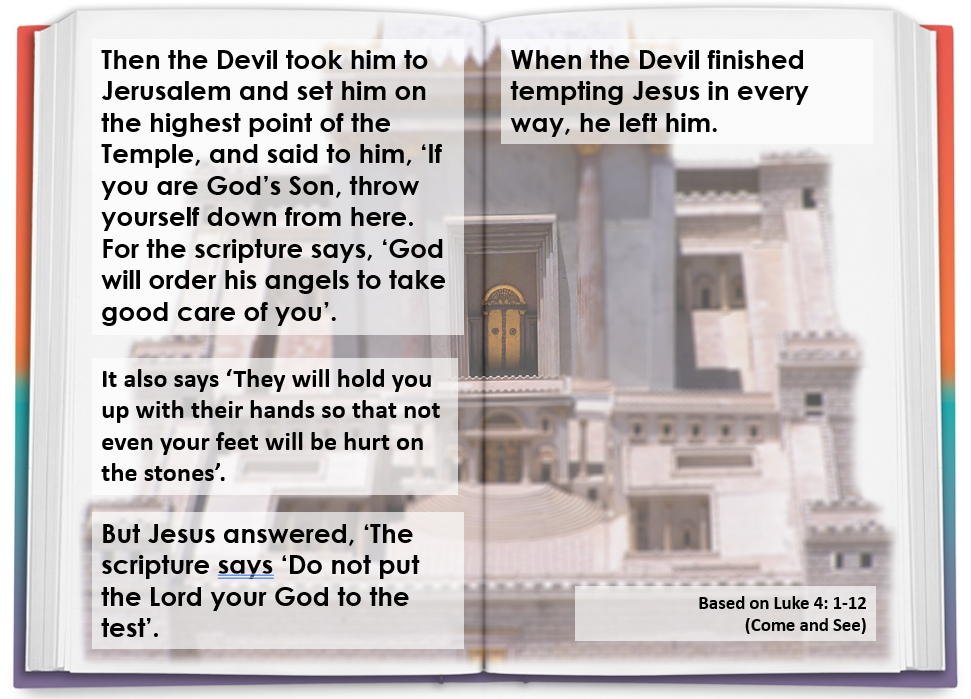 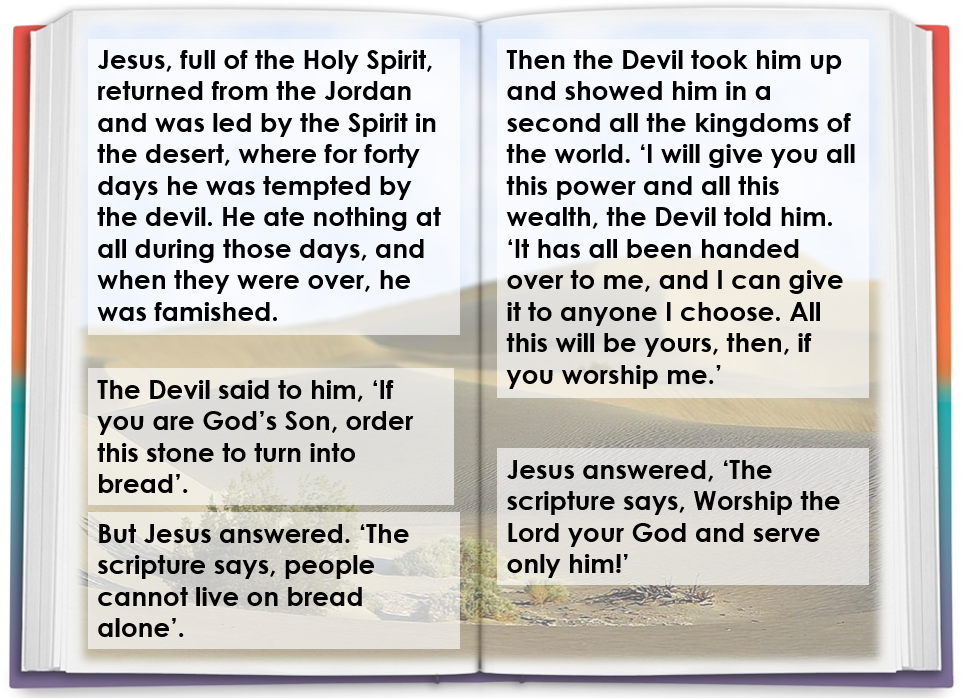 